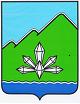 АДМИНИСТРАЦИЯ  ДАЛЬНЕГОРСКОГО ГОРОДСКОГО ОКРУГАПРИМОРСКОГО КРАЯПОСТАНОВЛЕНИЕ______________________                           г. Дальнегорск                                 №__________О внесении изменений в административный регламентпредоставления администрацией Дальнегорского 
городского округа муниципальной услуги «Выдача 
разрешений на ввод объекта в эксплуатацию»,утверждённый постановлением администрации Дальнегорского городского округа18 ноября 2015 года № 668-паВ соответствии с Градостроительным кодексом Российской Федерации, Федеральными законами от 06.10.2003 № 131–ФЗ «Об общих принципах организации местного самоуправления в Российской Федерации», от 03.07.2016 
№ 370-ФЗ «О внесении изменений в статьи 51 и 55 Градостроительного кодекса Российской Федерации», в целях приведения муниципальных правовых актов органов местного самоуправления в соответствие с действующим законодательством, администрация Дальнегорского городского округаПОСТАНОВЛЯЕТ:1. Внести в административный регламент предоставления администрацией Дальнегорского городского округа муниципальной услуги «Выдача разрешений на ввод объекта в эксплуатацию», утвержденный постановлением администрации Дальнегорского городского округа от 18.11.2015 № 668-па «Об утверждении административного регламента по предоставлению муниципальной услуги «Выдача разрешений на ввод объектов в эксплуатацию», следующие изменения:1.1. Пункт 2.8 дополнить абзацем следующего содержания: «По межведомственным запросам отдела архитектуры и строительства администрации Дальнегорского городского округа органов, документы (их копии или сведения, содержащиеся в них), предусмотренные пунктом 2.6, предоставляются органами, и организациями, в распоряжении которых находятся эти документы, в срок не позднее трех рабочих дней со дня получения соответствующего межведомственного запроса.».1.2. Дополнить пунктом 2.8.1 следующего содержания:«2.8.1. Для получения разрешения на ввод объекта в эксплуатацию разрешается требовать только указанные в пункте 2.6 документы. Документы, предусмотренные пунктом 2.6 могут быть направлены в электронной форме. Правительством Российской Федерации или высшим исполнительным органом государственной власти субъекта Российской Федерации (применительно к случаям выдачи разрешения на ввод объекта в эксплуатацию органами исполнительной власти субъектов Российской Федерации, органами местного самоуправления) могут быть установлены случаи, в которых направление указанных в пункте 2.6 документов осуществляется исключительно в электронной форме.».2. Опубликовать настоящее постановление в газете «Трудовое слово» и разместить на официальном  сайте  Дальнегорского городского округа.И.о. Главы Дальнегорского городского округа                                                                                     В.Н. Колосков                                                                      